Публичный отчётпервичной профсоюзной организацииГБПОУ «Комаричский механико-технологический техникум» за 2017 год.
Общая характеристика организацииДеятельность профсоюзного комитета первичной профсоюзной организации ГБПОУ «Комаричский механико-технологический техникум» основывается на требованиях:- Устава профсоюза работников народного образования и науки РФ,- Коллективного договораЦель работы - защита профессиональных, трудовых, социально-экономических прав и интересов работников, их здоровья, занятости и социального статуса.Задачи профсоюзной организации:- Проводить работу по представительству и защите интересов членов профсоюза, содействовать повышению социальной защищённости работников учреждения;- Содействовать в улучшении материального положения, укрепленияздоровья работников, в создании условий для повышения их квалификации,проведения досуга;- Осуществлять организационные мероприятия по повышениюмотивации и укреплению профсоюзного членства.На 01.01. 2018 года первичная профсоюзная организация   ГБПОУ «Комаричский механико-технологический техникум» насчитывает 89 человек, что составляет 94% от общего числа работников.  Из них: по   КМТТ - 54; по Навлинскому филиалу 35 человек. Женщин -63, мужчин -26; молодежи до 35 лет – 12 чел.   В течение отчетного периода выбыло 6 человек в связи с увольнением по собственному желанию и уходом на пенсию. Принято в Профсоюз 7 человек. Профком техникума проводит большую работу по сохранению профсоюзного членства и вовлечению в Профсоюз новых членов.   В профсоюзной организации имеется 5 комиссий:-  по организационно-массовой работе;-  по охране труда и защите трудовых прав;-  по культурно-массовой и спортивно-оздоровительной работе;-  по жилищно-бытовым вопросам;-  контрольно-ревизионная комиссия.Всю свою работу профсоюзный комитет строит на принципах социального партнерства и сотрудничества с администрацией техникума в лице директора Гоголя И.В.,   решения всех вопросов путем конструктивного диалога в интересах работников техникума.   Профсоюзный комитет разрабатывает план мероприятий на год по выполнению коллективного договора, осуществляет контроль за соблюдением работодателем трудового законодательства и нормативных правовых актов, содержащих нормы трудового права. Организационное укрепление профсоюзаЗа отчетный период на заседаниях профкома обсуждались вопросы, охватывающие все направления профсоюзной деятельности (контроль за соблюдением коллективного договора, социально - экономические вопросы, информационная работа, охрана труда, оздоровление работников, культурно-массовая работа и т.д.).Работа первичной профсоюзной организации проводилась в соответствии с планом работы ГБПОУ КМТТ.  Велась необходимая документация.Правозащитная работаВ Феврале 2018 года был заключен новый Коллективный договор. Коллективный договор ГБПОУ КМТТ обеспечивает работникам дополнительные права и гарантии. С его помощью решаются такие вопросы как: предоставление краткосрочного оплачиваемого отпуска по семейным обстоятельствам и по другим уважительным причинам.Социальная поддержка работников  Сегодня все работники техникума, независимо от принадлежности к профсоюзу, пользуются социальными льготами, предоставляемыми им в соответствии с коллективным договором.В течение года с профкомом согласовывались приказы и распоряжения, касающиеся социально-трудовых отношений работников техникума (нормы труда, оплата труда, работа в предпраздничные и праздничные дни, вопросы охраны труда, вопросы организации оздоровления и отдыха работников и их детей и др.).Также в 2017 году осуществлялось оказание следующих видов материальнойпомощи и социальной поддержки:-  в связи с длительным лечением воспитателя Калугиной В.В. в размере 2000 рублей (из средств фонда первичной профсоюзной организации КМТТ); - поощрение руководителя физ. воспитания Антюховой М.Н. за активную работу в Профсоюзе и за участие в конкурсе «Профессионал-новатор» в размере 2000 рублей (из средств фонда первичной профсоюзной организации КМТТ);- в связи с рождением третьего ребенка и трудным материальным положением преподавателя спец.дисциплин  Зайцевой Н.В. в размере 2000 рублей (из средств фонда первичной профсоюзной организации КМТТ и из средств профсоюзного фонда областной организации Профсоюза в размере 3000 рублей);- в связи со смертью отца, бухгалтеру Жирновой О.А., в размере 2 000 рублей (из средств фонда областной профсоюзной организации);Финансовая отчетностьВ 2017 году членские профсоюзные взносы составили 103 258 руб. 32 коп.  Остаток за 2016 год составил 9 579 рублей 68 копеек. Всего доходов с остатком   оказалось112 838 рублей.Денежные средства были израсходованы:- на подарочные наборы членам Профсоюза к празднику 23 февраля и 8 марта в сумме -17 800 рублей; - на проведение праздничного мероприятия «День Учителя» -47 000 рублей, из них в КМТТ-32000 рублей; в Навлинский филиал – 15 000 рублей;- на приобретение ритуального венка бывшему директору Михальченко В.И. в размере 1000 рублей;- на обслуживание банковской карты – 300 рублей;- на проезд в Брянск на совещание председателю ППО Игнатовой Е.А. – 601 рубль;- на приобретение чайного сервиза в размере 2 000 рублей Калугиной В.В., в связи с уходом на пенсию после продолжительной болезни;- на Новогодние подарки в размере 26 700 рублей;- на газету «Голос Профсоюза» - 446 рублей 64 коп.Работа по организации досуга членов профсоюзаКультурно-массовая работа является важным направлением в деятельности профкома, так как хороший отдых повышает работоспособность, поднимает жизненный тонус и способствует сплочению коллектива.Культурно – массовая работа включает в себя поздравление членовпрофсоюза с праздниками (приобретение подарков на День Учителя, 8Марта, 23 февраля, Новый год), организацию праздничных вечеров дляработников техникума (День Учителя, 8 Марта, 23 февраля, Новый год).Доброй традицией осталось поздравление членов ППО с Днем рождения. Педагогическим коллективом были организованы субботники (сентябрь, май) Охрана труда и улучшение условий деятельности педагогическихработниковОхрана труда – одна из приоритетных задач в образовательном учреждении, где каждый отвечает за жизнь и здоровье студентов. В техникуме заведены журналы по ТБ, проводятся инструктажи с обучающимися и работниками учреждения. Созданы уголки по технике безопасности: инструкции при выполнении отдельных видов работ, а также помещены стенды с правилами поведения при террористических актах, пожарах, и др. правила безопасности жизнедеятельности. Ежегодно заключается соглашение по охране труда и ТБмежду администрацией и профкомом, которое закрепляется в коллективномдоговоре.Социальная поддержка неработающих пенсионеров техникума-организация поздравлений для ветеранов труда; поздравления юбиляров.Информационная работаИнформационная работа – одно из приоритетных направлений работынашей организации. Информирование членов профсоюза о работеорганизации, профсоюзное просвещение о социально-трудовых правахчленов профсоюза – один из самых эффективных способов мотивациипрофсоюзного членства. Информационный стенд профкома работников знакомит членов профсоюза и остальных сотрудников техникума с отдельными сторонами жизни и деятельности профсоюзной организации.Наряду с современными средствами, заслуженной популярностьюпользуются и традиционные способы доведения информации до членовпрофсоюза, основанные на личном контакте: встречи, собрания.Размещением информации на профсоюзном информационном стенде техникума   занимаются члены профкома, ответственные за данную работу. Это планы, решения профкома, охрана труда, информационный листок, поздравления и т.п.Данная работа осуществляется через постоянное обновление профсоюзного уголка. В 2017 году создана страничка на сайте техникума.Предложения по улучшению работы профсоюзного комитетаУ профсоюзного комитета есть над чем работать: организация спортивно-оздоровительной работы, по развитию информационной политики и социального партнерства на всех уровнях.В последнее время в связи с различными изменениями в системеобразования, а также в системе оплаты педагогического труда, больничныхлистов, требуется всё больше знаний трудового законодательства.Главными направлениями в профсоюзной работе остаются: защитаправ и интересов работников учреждения, соблюдение законности,повышение ответственности за результаты своего личного труда и работы коллектива в целом. Основные мероприятия плана выполнены.Председатель первичнойпрофсоюзной организации 					Е.А. Игнатова   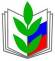 ПРОФСОЮЗ РАБОТНИКОВ НАРОДНОГО ОБРАЗОВАНИЯ И НАУКИ РОССИЙСКОЙ ФЕДЕРАЦИИ(ОБЩЕРОССИЙСКИЙ ПРОФСОЮЗ ОБРАЗОВАНИЯ)БРЯНСКАЯ ОБЛАСТНАЯ ОРГАНИЗАЦИЯПЕРВИЧНАЯ ПРОФСОЮЗНАЯ ОРГАНИЗАЦИЯ КОМАРИЧСКИЙ МЕХАНИКО-ТЕХНОЛОГИЧЕСКИЙ ТЕХНИКУМПРОФСОЮЗНЫЙ КОМИТЕТПОСТАНОВЛЕНИЕПРОФСОЮЗ РАБОТНИКОВ НАРОДНОГО ОБРАЗОВАНИЯ И НАУКИ РОССИЙСКОЙ ФЕДЕРАЦИИ(ОБЩЕРОССИЙСКИЙ ПРОФСОЮЗ ОБРАЗОВАНИЯ)БРЯНСКАЯ ОБЛАСТНАЯ ОРГАНИЗАЦИЯПЕРВИЧНАЯ ПРОФСОЮЗНАЯ ОРГАНИЗАЦИЯ КОМАРИЧСКИЙ МЕХАНИКО-ТЕХНОЛОГИЧЕСКИЙ ТЕХНИКУМПРОФСОЮЗНЫЙ КОМИТЕТПОСТАНОВЛЕНИЕПРОФСОЮЗ РАБОТНИКОВ НАРОДНОГО ОБРАЗОВАНИЯ И НАУКИ РОССИЙСКОЙ ФЕДЕРАЦИИ(ОБЩЕРОССИЙСКИЙ ПРОФСОЮЗ ОБРАЗОВАНИЯ)БРЯНСКАЯ ОБЛАСТНАЯ ОРГАНИЗАЦИЯПЕРВИЧНАЯ ПРОФСОЮЗНАЯ ОРГАНИЗАЦИЯ КОМАРИЧСКИЙ МЕХАНИКО-ТЕХНОЛОГИЧЕСКИЙ ТЕХНИКУМПРОФСОЮЗНЫЙ КОМИТЕТПОСТАНОВЛЕНИЕПРОФСОЮЗ РАБОТНИКОВ НАРОДНОГО ОБРАЗОВАНИЯ И НАУКИ РОССИЙСКОЙ ФЕДЕРАЦИИ(ОБЩЕРОССИЙСКИЙ ПРОФСОЮЗ ОБРАЗОВАНИЯ)БРЯНСКАЯ ОБЛАСТНАЯ ОРГАНИЗАЦИЯПЕРВИЧНАЯ ПРОФСОЮЗНАЯ ОРГАНИЗАЦИЯ КОМАРИЧСКИЙ МЕХАНИКО-ТЕХНОЛОГИЧЕСКИЙ ТЕХНИКУМПРОФСОЮЗНЫЙ КОМИТЕТПОСТАНОВЛЕНИЕПРОФСОЮЗ РАБОТНИКОВ НАРОДНОГО ОБРАЗОВАНИЯ И НАУКИ РОССИЙСКОЙ ФЕДЕРАЦИИ(ОБЩЕРОССИЙСКИЙ ПРОФСОЮЗ ОБРАЗОВАНИЯ)БРЯНСКАЯ ОБЛАСТНАЯ ОРГАНИЗАЦИЯПЕРВИЧНАЯ ПРОФСОЮЗНАЯ ОРГАНИЗАЦИЯ КОМАРИЧСКИЙ МЕХАНИКО-ТЕХНОЛОГИЧЕСКИЙ ТЕХНИКУМПРОФСОЮЗНЫЙ КОМИТЕТПОСТАНОВЛЕНИЕ«___»____________201__г.П. КомаричиП. КомаричиП. Комаричи№___